ПОЛОЖЕНИЕо студенческом советеПК-02.06-2023Санкт-Петербург20231. Общие положения1.1. Студенческий совет  является коллегиальным органом управления колледжа и формируется по инициативе студентов с целью учета мнения студентов по вопросам управления колледжем и при принятии локальных нормативных актов, затрагивающих права и законные интересы студентов.1.2. Студенческий совет действует на основании Положения о Студенческом совете колледжа , принимаемого на собрании студентов . 1.3. Каждый студент имеет право избирать и быть избранным в Студенческий совет колледжа в соответствии с Положением. Студенческий совет формируется из числа студентов колледжа.1.4. Деятельность Студенческого совета направлена на всех студентов колледжа.1.5. Наличие двух и более Студенческих советов в колледже не допускается. 2. Основные цели и задачи Студенческого совета2.1. Целями деятельности Студенческого совета является формирование гражданской культуры, активной гражданской позиции студентов, содействие развитию их самостоятельности, способности к самоорганизации и саморазвитию, формирование у студентов умений и навыков самоуправления, подготовка их к компетентному и ответственному участию в жизни общества.2.2. Основными задачами Студенческого совета являются:2.2.1. Участие в решении вопросов, связанных с подготовкой высококвалифицированных специалистов;2.2.2. Разработка предложений по повышению качества образовательного процесса с учетом научных и профессиональных интересов студентов;2.2.3. Содействие органам управления, студенческого самоуправления образовательной организации, студенческим объединениям в решении образовательных и научных задач, в организации досуга и быта студентов, в проведении мероприятий колледжа, направленных на пропаганду здорового образа жизни;2.2.4. Интегрирование студенческих объединений  для решения социальных задач, реализации общественно значимых молодежных инициатив и повышения вовлеченности студентов в деятельность органов студенческого самоуправления;2.2.5. Содействие колледжу в проведении работы со студентами, направленной на повышение сознательности студентов и их требовательности к уровню своих знаний, воспитание бережного отношения к имущественному комплексу колледжа;2.2.6. Укрепление межрегиональных и международных отношений между различными образовательными организациями;2.2.7. Содействие реализации общественно значимых молодежных инициатив;2.2.8. Консолидация усилий студенческих объединений для решения социальных задач и повышения вовлеченности студенческой молодежи в деятельности органов студенческого самоуправления;2.2.9. Содействие органам управления колледжа в вопросах организации образовательной деятельности;2.2.10. Содействие колледжу в проведении работы со студентами по выполнению требований устава колледжа , правил внутреннего распорядка  и  иных локальных нормативных актов по вопросам организации и осуществления образовательной деятельности;3. Порядок формирования и структура Студенческого совета3.1. Совет создается по инициативе студентов.3.2. Инициатива создания Студенческого совета может быть выражена путем соответствующего решения организации, объединяющей более 50% студентов колледжа или совместным решением организаций, объединяющих более 50% студентов колледжа, а также желанием не менее 5% студентов очной формы обучения, представляющих все специальности подготовки  реализующиеся в колледже, выраженное подписью студента в подписном листе.3.3. Директор колледжа уведомляется об инициативе создания Студенческого совета инициативной группой до начала сбора подписей в поддержку создания Студенческого совета.3.4. Инициативная группа осуществляет сбор подписей в поддержку создания Студенческого совета, разрабатывает проект Положения о Студенческом совете, определяет порядок избрания Студенческого совета. 3.5. Директор колледжа в течение 10 дней с даты уведомления об инициативе создания Студенческого совета информирует студентов колледжа о наличии вышеуказанной инициативы на официальном сайте колледжа. 3.6. При наличии действующего Студенческого совета или поданной инициативы о создании Студенческого совета новые инициативы не допускаются. 3.7. Состав Студенческого совета  может формироваться как из представителей общественных объединений колледжа и представителей структурных подразделений, обеспечивающих осуществление образовательной деятельности колледжа , так и путем проведения Конференции. 3.8. При формировании Студенческого совета путем проведения Конференции представители общественных объединений студентов колледжа имеют право на вхождение в Студенческий совет колледжа в соответствии с Положением.3.9. Общественное объединение студентов колледжа вправе выдвигать представителя в Студенческий совет колледжа при условии, что в его составе находятся студенты не менее, чем половины специальностей , реализующихся в колледже , и оно действует в колледже не менее одного года до даты выдвижения своего представителя в состав Студенческого совета.3.10. Состав Студенческого совета может состоять только из студентов очной формы обучения колледжа.3.11. Представители структурных подразделений колледжа или представители соответствующего года обучения выдвигаются в состав Студенческого совета на соответствующей Конференции.3.12. Каждое структурное подразделение колледжа или студенты соответствующего года обучения вправе делегировать в состав Студенческий совет одного представителя, или, в случае установления инициативной группой пропорций, в соответствии с численностью студентов колледжа.3.13. Каждое объединение студентов колледжа вправе делегировать в состав Студенческого совета одного представителя, или, в случае установления инициативной группой пропорций, в соответствии с численностью студентов, являющихся членами данного объединения.3.14.Студенческий совет формируется путем соответствующих выборов не реже одного раза в два года. 3.15. Председатель Студенческого совета избирается из состава Студенческого совета простым большинством голосов на собрании Совета студентов или на Конференции.4. Взаимодействие Студенческого совета с органами управления колледжа4.1. Взаимоотношения Студенческого совета с органами управления колледжа регулируются Положением.4.2. Студенческий совет  взаимодействует с органами управления колледжа на основе принципов сотрудничества и автономии.4.3. Представители органов управления колледжа могут присутствовать на заседаниях Студенческого совета.5. Полномочия Студенческого совета5.1. Студенческий совет имеет право:5.1.1. Участвовать в разработке и обсуждении проектов локальных нормативных актов, затрагивающих права и законные интересы студентов колледжа;5.1.2. Готовить и вносить предложения в органы управления колледжа по его оптимизации с учетом научных и профессиональных интересов студентов, корректировке расписания учебных занятий, графика проведения зачётов, экзаменов, организации производственной практики, организации быта и отдыха студентов;5.1.3. Выражать обязательное к учету мнение при принятии локальных нормативных актов колледжа, затрагивающих права и законные интересы студентов;5.1.4. Выражать обязательное к учету мнение при определении размеров государственных академических стипендий студентам, государственных социальных стипендий студентам,  в пределах средств, выделяемых  на стипендиальное обеспечение студентов (стипендиальный фонд);5.1.5. Выражать обязательное к учету мнение при определении размера и порядка оказания материальной поддержки студентам;5.1.6. Выражать обязательное к учету мнение при определении размера платы за пользование жилым помещением и коммунальные услуги в общежитии;5.1.7. Участвовать в рассмотрении и выражать мнение по вопросам, связанным с нарушениями студентами  учебной дисциплины и правил внутреннего распорядка в колледже;5.1.8. Участвовать в разработке и реализации системы поощрений студентов за достижения в разных сферах учебной и внеучебной деятельности, в том числе принимающих активное участие в деятельности Студенческого совета и общественной жизни колледжа;5.1.9. Участвовать в организации работы комиссии по урегулированию споров между участниками образовательных отношений;5.1.10. Запрашивать и получать в установленном порядке от органов управления колледжа , необходимую для деятельности Студенческого совета информацию;5.1.11. Вносить предложения по решению вопросов использования материально-технической базы и помещений колледжа;5.1.12. Пользоваться в установленном порядке информацией, имеющейся в распоряжении органов управления колледжа;5.1.13. Информировать студентов о деятельности колледжа;5.1.14. Рассматривать обращения, поступившие в Студенческий совет колледжа.6. Организация работы Студенческого совета6.1. Для решения вопросов, входящих в полномочия Студенческого совета, проводятся заседания Студенческого совета.6.2. Заседания Студенческого совета созываются председателем Студенческого совета по собственной инициативе либо по требованию не менее чем одной трети членов Студенческого совета . Очередные заседания Студенческого совета проводятся не реже одного раза в месяц.6.3. Председательствует на заседаниях Студенческого совета председатель Студенческого совета либо, в его отсутствие, один из его заместителей.6.4. Заседание Студенческого совета правомочно, если на нем присутствует более половины избранных членов Студенческого совета. Решение считается принятым, если за него проголосовало более половины членов Студенческого совета, присутствующих на заседании. Каждый член Студенческого совета при голосовании имеет право одного голоса. Передача права голоса другому лицу не допускается.6.5. По итогам заседания составляется протокол заседания Студенческого совета, который подписывает председательствующий на заседании.6.6. Студенческий свет  ежегодно отчитывается о выполнении задач перед студентами колледжа.7. Обеспечение деятельности Студенческого совета7.1. С целью развития деятельности Студенческого совета в колледже в  должны быть созданы необходимые условия для его функционирования.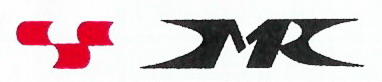 Комитет по здравоохранению Санкт-ПетербургаСанкт-Петербургское государственное бюджетное профессиональное образовательное учреждение «Медицинский колледж № 1»ПРИНЯТОНа заседании педагогического совета «_29_»_декабря_2022_ г.Введено в действие  приказом №_81-о_                                                                     «_30_»_декабря_2022_ г